Τι θα χρειαστεί να έχω μαζί  μου;ΥΠΝΟΣΑΚΟΥΠΟΣΤΡΩΜΑ (ΚΑΡΙΜΑΤ)ΠΛΗΡΗΣ ΛΥΚΟΠΟΥΛΙΚΗ ΣΤΟΛΗ2 ΦΟΡΜΕΣ (ΠΑΝΤΕΛΟΝΙ ΚΑΙ ΦΟΥΤΕΡ) 2 ΣΟΡΤΣΑΚΙΑ 3 ΚΟΝΤΟΜΑΝΙΚΑ ΜΠΛΟΥΖΑΚΙΑΡΟΥΧΑ ΥΠΝΟΥ (ΠΥΖΑΜΕΣ)ΝΑ ΦΟΡΑΩ ΑΘΛΗΤΙΚΑ ΠΑΠΟΥΤΣΙΑ2 ΑΛΛΑΞΙΕΣ ΕΣΩΡΟΥΧΑ4 ΖΕΥΓΑΡΙΑ ΚΑΛΤΣΕΣ ΣΑΓΙΟΝΑΡΕΣΕΙΔΗ ΥΓΙΕΙΝΗΣ (ΟΔΟΝΤΟΒΟΥΡΤΣΑ,ΟΔΟΝΤΟΚΡΕΜΑ, ΣΑΠΟΥΝΙ,  ΠΕΤΣΕΤΑ ΠΡΟΣΩΠΟΥ, ΠΕΤΣΕΤΑ ΜΠΑΝΙΟΥ)ΕΙΔΗ ΕΣΤΙΑΣΗΣ (ΚΑΡΑΒΑΝΑ, ΠΟΤΗΡΙ, ΜΑΧΑΙΡΙ, ΠΗΡΟΥΝΙ, ΚΟΥΤΑΛΙ) ΠΑΓΟΥΡΙ ΝΕΡΟΥ  ΑΝΤΙΗΛΙΑΚΟΑΝΤΙΚΟΥΝΟΥΠΙΚΟΚΑΠΕΛΟ ΓΙΑ ΤΟΝ ΗΛΙΟΦΑΚΟ ΚΑΙ ΑΝΤΑΛΛΑΚΤΙΚΕΣ ΜΠΑΤΑΡΙΕΣΑΔΙΑΒΡΟΧΟ (ΑΠΑΡΑΙΤΗΤΑ!)Προαιρετικά: ΦΩΤΟΓΡΑΦΙΚΗ ΜΗΧΑΝΗΕΝΑ ΣΑΚΙΔΙΟ ΠΟΥ ΝΑ ΤΑ ΧΩΡΑΕΙ ΟΛΑΤι δε θα χρειαστώ: ΚΙΝΗΤΟ ΤΗΛΕΦΩΝΟ        	  ΗΛΕΚΤΡΟΝΙΚΑ ΠΑΙΧΝΙΔΙΑ ΔΙΗΜΕΡΗ ΕΚΡΟΜΗ 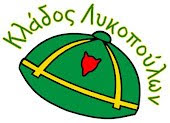 ΚΛΑΔΟΥ ΛΥΚΟΠΟΥΛΩΝ Π.Ε. ΑΘΗΝΩΝ ΚΑΤΑΣΚΗΝΩΤΙΚΟ ΚΕΝΤΡΟ Σ.Ε.Ο. «ΤΑ ΚΟΝΑΚΙΑ»ΑΓΙΑ ΜΑΡΙΝΑ, ΝΕΑΣ ΜΑΚΡΗΣ12-13/5/2018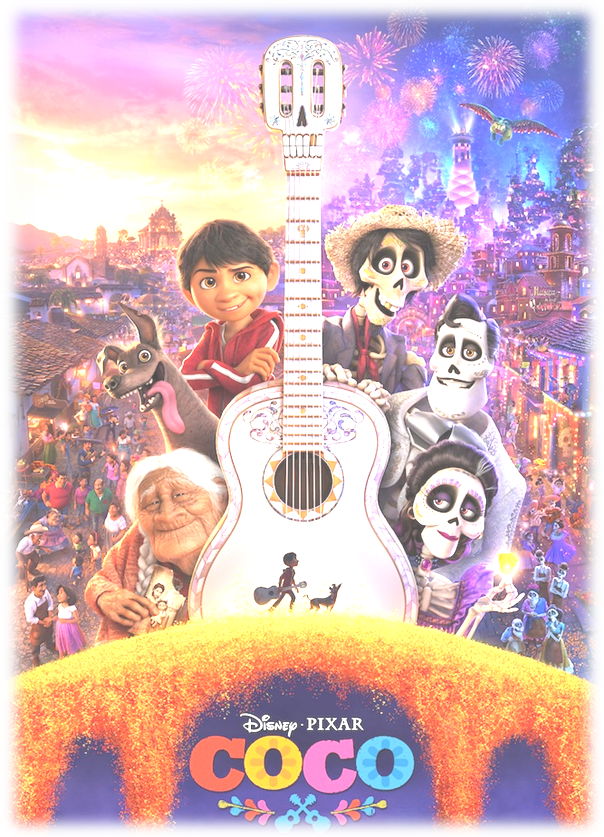 ΣΤΑ ΙΧΝΗ ΤΗΣ ΧΑΜΕΝΗΣ ΜΕΛΩΔΙΑΣΜία Κιθάρα, ένας διαγωνισμός τραγουδιού, μια χώρα μαγική και ένα παιδί που θέλει να κάνει το όνειρό του πραγματικότητα. Θα τα καταφέρει ο Μιγκέλ να βρει την κιθάρα του και να δείξει το ταλέντου στη μουσική; Με τη βοήθεία μας όλα γίνονται...Πότε ξεκινάμε;	Το Σάββατο 12 Μαΐου στις 7:00 το πρωί, έχουμε ραντεβού στην εστία μας. Από εκεί θα καταλήξουμε στο σημείο συνάντησης, όπου με τα πούλμαν μας θα ξεκινήσουμε για τον προορισμό μας.  Την Κυριακή 13 Μαΐου , υπολογίζουμε ότι θα είμαστε στην εστία μας στις 19:00.  .Πού θα μείνουμε;Ο χώρος που θα μείνουμε είναι το Κατασκηνωτικό Κέντρο του Σώματος Ελλήνων Οδηγών, στην Αγία Μαρίνα στη Νέα Μάκρη, το οποίο μας παρέχει μαγειρεία, τουαλέτες, λουτρά και χώρο κατάκλισης. Φυσικά θα κοιμηθούμε σε σκηνές.Τι θα φάμε;Ο χώρος του Κατασκηνωτικού, μας παρέχει στις εγκαταστάσεις του Μαγειρεία στα οποία θα μαγειρέψουν τα ενήλικα στελέχη μας. Όμως για την καλύτερη οργάνωση της Αγέλης μας τα παιδιά θα πρέπει να έχουν μαζί τους φαγητό μέχρι και το μεσημέρι του Σαββάτου, Δεκατιανό (ένα σνακ, ένα φρούτο ή κάποιο χυμό) και για Μεσημεριανό (κάποιο σάντουιτς)  Όλα τα υπόλοιπα γεύματα έχουν προβλεφθεί από εμάς.Πόσο θα κοστίσει;Το ατομικό κόστος συμμετοχής είναι € 20,00 και καλύπτει τις μετακινήσεις, μέρος της τροφοδοσίας, την διαμονή, το πρόγραμμα και τα αναμνηστικά της δράσης. ΡΑΝΤΕΒΟΥ ΛΟΙΠΟΝ ΤΟ ΣΑΒΒΑΤΟ 12 ΜΑΪΟΥ 2018 ΦΟΡΩΝΤΑΣ ΤΗ ΛΥΚΟΠΟΥΛΙΚΗ ΣΤΟΛΗ ΜΑΣ ΣΤΗΝ ΕΣΤΙΑ ΜΑΣ ΣΤΙΣ 07:00 π.μ.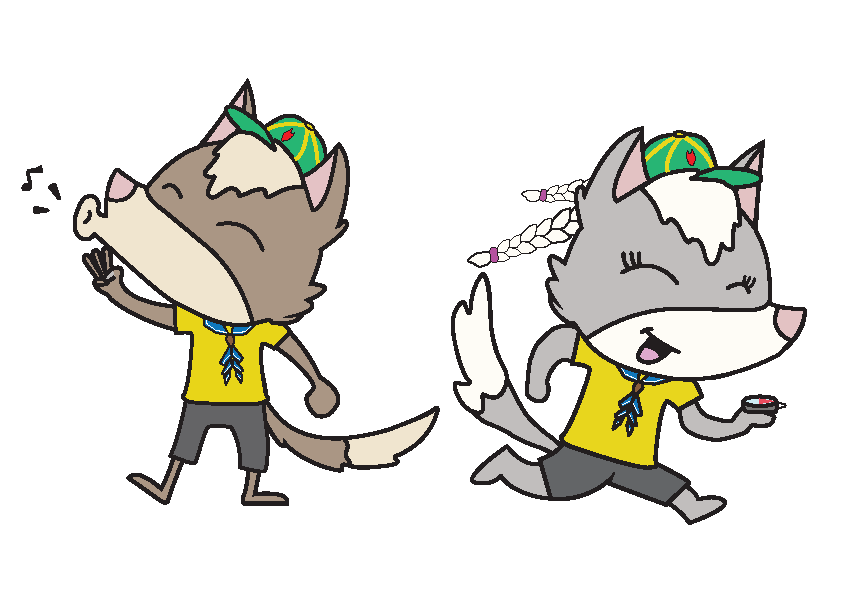 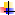 